ДЕНЬ УЧИТЕЛЯ 20181.Звучат фанфары.2.ФОНОВАЯ МУЗЫКА.Ведущий: Добрый день, дамы и господа! Сегодня особенный день, когда привычные слова «учитель», «педагог» звучат с особым смыслом. Развитие, самосовершенствование, ценности, культура, знания – учитель – это целый мир!Ведущий: В этом году исполняется более полувека с установления праздника «День учителя», который для всех нас подчеркивает благородность труда и настоящее искусство – быть учителем.Ведущий: Дорогие, уважаемые коллеги, педагоги, наши ветераны педагогического труда! Как замечательно, что в самом начале осени в такие теплые, насыщенные очень яркими красками дни мы имеем возможность поздравить друг друга с замечательным праздником – Днем учителя. Мы поздравляем вас с этим праздником, с днем учителя, потому что в каждом из нас и у каждого из нас есть обязательно свой учитель с большой буквы, благодаря которому мы выбрали эту профессию и стали с вами учителями.Ведущий: Учитель, действительно, не просто профессия. Это состояние души, это смысл жизни. И действительно, профессия учителя уникальна. Потому что учителю очень важно сохранить с одной стороны некий консерватизм, а с другой стороны, нужно постоянно самосовершенствоваться, нужно постоянно быть в ногу со временем, нужно быть интересными для наших учеников. Мы желаем вам, конечно же, благодарных учеников. Мы желаем, чтобы все ваши планы обязательно реализовывались. (Аплодисменты).Ведущий: Гляжу в окно: а ведь еще не осень, лишь кое-где огонь и желтизна,Как будто кто-то яркой краской бросил мазни на лес, не накопив сполнаЕЕ на все задуманное сразу. И все-таки, какая красотаВот в этой безыскусственности красок октябрьского поблекшего листа. 3.ВИДЕО «ВАЛЬС»На фоне него ведущие говорятВедущий: Нам не сдержать волнения и радости, Слушай нас, Родина! Слушай, Земля!
Наше приветствие! Здравствуйте! Здравствуйте, дорогие учителя!
Ведущий: Пусть в этом зале, в этот час Огни горят светлей! И вновь мы поздравляем вас, своих учителей.4. ПЕСНЯВедущий: Немало знаем мы профессий, Все же учитель — всех важней.
День учителя — это праздник особенный. Сегодня его празднует каждый человек, потому что кем бы он ни был — президентом, моряком, водителем, врачом, музыкантом, — прежде всего он чей-то бывший ученик.Ведущий: Наставник, перед именем твоим Мы головы склоняем и колени. Всю жизнь учитель ярким пламенем горит, Желая осветить дорогу поколеньям.

Ведущий: Нелегка ноша учителя. Чаще всего эту ношу на своих хрупких плечах несут прекрасные женщины — мастера своего дела. Это люди, которые воспитали не одно поколение.
5. ЧТЕЦ (под музыкальный фон «От всей души»)
***Не многим, все-таки, дано,Владеть умами и сердцами,Чтоб не смотрели мы в окно,А Вам внимать хотели сами.Порою выпадет урок,Не наказанье, а наградаИ неожиданный звонок –Не облегченье, а досада. Занятий скучных, череда;Как в этом мире все не ново,И вот ворвется, иногда,Живое, трепетное слово. Заворожит и обожжет,Не новизной, а добрым светом,Пленит тебя и поведет,Туда, где есть на все ответы: В волшебный мир открытых книг,В страну открытий и загадок;И будет пониманья миг,Как путь познания не гладок. Тернист и долог этот путь.Он не для ханжества и лениНо, возвышаясь – не забудьТого, кто возводил ступени. Не прЕпод и не педагог,Душой владели, без сомненья.Учитель. Того, который смог,Отдать себя без сожаленья. Святая в слове простотаОно занесено в «Скрижали».Назвать Учителем ХристаУчеников не призывали. Жестока молодость, порой,В бескомпромиссности суровой;И жизнь нам кажется игрой,В своей компании дворовой. Мы можем волею сердец,Иль беспощадностью беспечной,Терновый возложить венец,И вознести к вершине вечной. Судьба, как опытный кузнец,Не повторяется в деталяхМы повзрослели, наконец,Уже совсем другими стали. И понимание одно,Приходит трудною дорогой,Преподавателей – полно,Учителей не так уж много.Ведущий: Сегодня на нашем вечере присутствует много замечательных людей, наши любимые учителя. «Учитель-наставник», так говорят о директоре нашей школы Прутовых Валентине Николаевне!
 
Ведущий: Знаний и мудрости школа наша обитель. А сейчас рассказ о Вас пойдет —
Добрый и мудрый прекрасный учитель, Слава Вам и почет!
6. На экране ТВ передача «Наедине со всеми».

Телеведущий. Добрый день, дорогие друзья! На нашем экране телепрограмма «Наедине со всеми». И я, ее ведущий…_____________________________________Сегодня у нас интереснейшая встреча. Я хочу пригласить к нам в студию директора школы. Встречайте, педагог - биолог по образованию, Почетный работник общего образования, кавалер ордена «За заслуги перед Отечеством» II степени.  Бессменный директор школы Прутовых Валентина Николаевна!
Телеведущий. В первую очередь хочу поздравить вас с профессиональным праздником и спросить, что вы пожелаете своим коллегам?

Телеведущий. Скажите, пожалуйста, с удовольствием ли вы ходите на работу?

Телеведущий. А как вы поощряете старательных учителей, много ли их в коллективе?

Телеведущий. Как вам удается оставаться в такой прекрасной физической форме?

Телеведущий. Если бы сейчас появился волшебник, какое заветное желание, связанное со школой, вы попросили бы его исполнить?

Телеведущий. Вот такого директора вырастили коллектив и учащиеся школы №10 Специально для канала «Профессионал». До встречи. С вами был …

Ведущий: К нам сегодня праздник пришли ветераны труда, почетные работники нашего коллектива Сергеева Тамара Ивановна и Жуйков Владимир Николаевич.Ведущий: Сергеева Тамара Ивановна учитель математики – одна из пяти оставшихся учителей, которые пришли в колонию основывать школу. На протяжении всех лет этот учитель славится своей исключительной добротой, доверчивостью, пониманием. Блестящий  специалист, много лет безупречно работала с документами в филиале школы в СИЗО – 1. Награждена почетной грамотой Министерства образования и науки и Губернатора Красноярского края.Ведущий: Жуйков Владимир Николаевич учитель математики пришел работать в школу в августе 2001 года и добросовестно исполнял свои обязанности как учитель и как классный руководитель.Ведущий: хочется выразить Вам огромную благодарность за продолжительную и плодотворную работу, а также особо отметить Ваши заслуги и высокие трудовые показатели. Хочется особо подчеркнуть, что Ваш пример воодушевляет коллег, у которых Вы пользуетесь уважением с самого первого дня появления в коллективе. Вы оба всегда были верны своему предмету - математике. Все Ваши коллеги отзываются о Вас как о чутких, порядочных и искренних людях. Хочется пожелать Вам всяческих успехов и выразить признательность за превосходную работу.7. ПесняВедущий: Нелегка ноша учителя. Чаще всего эту ношу на своих хрупких плечах несут прекрасные женщины — мастера своего дела. Это люди, которые воспитали не одно поколение. Ведущий: Сегодня на нашем празднике присутствует много замечательных людей. И мы хотим поздравить наших коллег.  Желаем творческого роста, чтоб не седела голова.
Чтоб на лице не замечали мы появившихся морщин.
Чтобы своей улыбкой мир вы согревали, и чтоб на это были тысячи причин.8. ЧТЕЦ (под музыкальный фон «От всей души»)Как с Днем учителя поздравить
Учивших нас учителей?
Не впасть в банальность, не слукавить
В каких словах их подвиг славить?
И есть ли поприще трудней –
Из нас, ленивых и спесивых,
Готовить смену, часовых,
Чтобы в грядущий год России
Луч света всюду не затих.
Мы Вас сегодня поздравляем
В осенний, славный день и час.
Мы так надеемся, что станем
Чуть-чуть похожими на вас!
Мы замечаем не всегда,
Как много нам забот
И терпеливого труда
Учитель отдает.С едва заметной сединой
На темно-русой прядке
Стоит она перед тобой,
Сложив стопой тетрадки.
И любишь ты, как он, как я,
Ее - и скажем прямо:
Она - вторая мать твоя.
А кто дороже мамы?
Ваш скромный труд цены не знает,
Ни с чем он не сравним!
И все с любовью величают
Вас именем простым –
Учитель. Кто ж его не знает,
Простое имя это,
Что светом знаний озаряет
Живую всю планету!
Мы в вас берем свое начало,
Вы - нашей жизни цвет,-
И пусть года, как свечи, тают,-
Нам не забыть вас, нет! Ведущий: Ну а мы продолжаем наш праздничный концерт.  Ведущий: Переменчива осень. Ветер после долгих осенних грозНеожиданно теплый вечер с голубого юга принес.И прощаясь с тобой сквозь сосны, уплывая за край земли,Постаревшее солнце смотрит в золотые зрачки твои.Ведущий: К сердцу тянется золотое светоносное волокноСолнце будет в тебе зимою, солнце будет, когда темно.Это больно – сжигает жилы бесконечный текучий зной…                                                                                 Я желаю, чтоб людям было и тепло и светло с тобойВедущий: Встречайте нашего телеведущего!Телеведущий. Добрый день! Мы рады вас приветствовать на праздничном выпуске передачи «Устами учителей»! 

Телеведущий. Все вы знаете нашу веселую передачу. Вам даются по три разъяснялки на каждое задуманное слово. Лучше, если вы отгадаете слова с первой попытки. Итак, первые психологические головоломки!

1От этого зависит зарплата.
2Если считать до двадцати, то это можно даже сосчитать.
3Это чем больше, тем лучше.

Отгадка — «разряд». «Хобби» (увлечение)
1Многие люди без этого просто не могут
2.На это уходит много времени и денег.
3Зато получают море удовольствия.
Подсказка: Оно для каждого человека разное.

«Отпуск»
1Это когда можно долго нежиться в кровати.
2На это обычно откладывают деньги.
3Это, когда делаешь, что хочешь
Подсказка: Когда не хочется, чтобы это заканчивалось.

«Реклама»
1.Это создано для привлечения нашего внимания
2И бывает очень часто, и никуда от этого не деться.
3Там всегда что-то так настойчиво предлагают, что отказаться невозможно.
Подсказка: Часто смотришь и еще чаще ничего не понимаешь, в чем тут дело?

«Библиотека»
1.Сюда приходят интересующиеся люди.
2.Некоторые люди остаются там надолго.
3И многие люди часто с собой уносят то, что там есть.
Подсказка: В нашей школе это тоже есть.

«Аттестация»
1После этого поднимают зарплату.
2Это когда группа людей оценивает одного.
3Это когда дрожишь от страха.
Подсказка: К этому тщательно готовишься.

«Летний лагерь»
1Это когда тепло, вокруг много друзей и всем весело.
2.Это когда вместе едят и спят в одно время.
3Это на сегодняшний день дорогое удовольствие.
Подсказка: Это где вместе купаются и загорают.

«Победа»
1Это приносит много радости.
2.При этом от счастья часто кричат и прыгают.
3Многие радуются вместе с тобой.
Подсказка: Кого-то здесь это скоро ждет.

ПЕСНЯ.ВСТАВКА СОЧИНЕНИЯ УЧЕНИКОВДавайте же искупаем в овациях наших учителей. Просим всех на сценуРуководит педагогическим коллективом с начала его создания директор школы Валентина Николаевна Прутовых, педагог - биолог по образованию, Почетный работник общего образования, кавалер ордена «За заслуги перед Отечеством» II степени.  Бекаревич Елена Алексеевна - завуч школы, учитель русского языка и литературы.  В школе работает с января 2002 года. Почетный работник общего образования.Абрезанова Лариса Александровна - учитель математики, завуч школы, пришла работать в школу в августе 2009 года. Награждена Почетной грамотой министерства образования РФ. Сунтеев Олег Анатольевич -  заведующий филиалом в ИК-7 с августа 2011 года. Учитель МХК, ОБЖ, ЗОЖ и Истории Красноярского края. Награжден Почетной грамотой министерства образования РФ. Сунцова Ирина Михайловна -  учитель начальных классов. В школу пришла работать в августе 2000 года. Заслуженный педагог Красноярского края. Казанцева Любовь Владимировна - учитель русского языка и литературы. В школе работает с августа 2000 года. Тарасова Мария Владимировна -  учитель русского языка и литературы, в школе работает с августа 2000 года. Награждена Почетной грамотой министерства образования РФ.Ананьева Людмила Николаевна -  учитель МХК. Работает в школе с августа 2013 года. Марченко Надежда Павловна -  учитель физики. Работает в школе с  декабря 2007 года. Горбатенко Наталья Алексеевна - учитель ОРР и технологии. В школу пришла в январе . Спиридонов Валерий Николаевич - учитель истории, перешел работать в нашу школу из ИК – 27 в декабре 2005 года. Почетный работник общего образования РФ.  Онзуль Ирина Александровна  - секретарь учебной части. Пришла работать в августе 2008 года. Грушенкова Татьяна Сергеевна - учитель географии. Пришла работать в школу в ноябре 2010 года.  Награждена Почетной грамотой министерства образования РФ.Седнев Дмитрий Сергеевич - учитель информатики. Пришел работать в августе 2010 года. Бурцаева Галина Владимировна - учитель истории. В школу пришла работать в марте 2011 года. Рогова Валентина Ивановна - учитель английского языка.  Работает в школе с сентября 2012 года. Синицына Валентина Николаевна - учитель математики. В школе работает с сентября 2011 года. Борисевич Ирина Геннадьевна - учитель английского языка. В школе работает с сентября 2011 года. Зорина Елена Геннадьевна - учитель русского языка и литературы. В школу пришла работать в сентябре 2012 года. Старикова Валентина Степановна – учитель биологии, ЗОЖ. В школу пришла работать в сентябре 2013 года. Волко Ольга Павловна - учитель математики.  Работает в школе с сентября 2014 года. Геннадьев Алексей Юрьевич – учитель физической культуры. Работает в школе с января 2017 года. Кисленко Сергей Михайлович – учитель физики.Ведущий: Наш праздник подходит к концу. 
С праздником вашим мы вас поздравляем, Не горевать никогда ни о чем.
Никогда не болеть вам желаем. Всегда быть счастливым, любимым.
Удачи вам всем! И во всем!
И пусть поселятся в семье вашей навечно Веселье, удача, друг к другу любовь,
Желаем вам счастья, Здоровья, конечно, И умных и добрых учеников!
 
Звучит финальная песня «Листья желтые»Правила для учителей. Англия. 1915 год.Кое – что все-таки изменилось в стиле жизни учителей. Вот что писал учительский журнал в 1915 году о нормах поведения для учителей. Вам не разрешается выходить замуж во время контракта (работы по контракту).Вам не следует поддерживать отношения с мужчинами.Вы должны быть дома в 8 вечера до 6 утра. Исключение составляет вынужденная задержка в школе.Вам не следует выходить в город и посещать кафе. Вам не разрешается ездить в машине с мужчиной. (Исключение: мужчина – отец или брат). Вам не разрешается курить. Вам не позволительно носить яркую одежду. На при каких обстоятельствах нельзя красить волосы.Ваше платье не должно быть короче двух дюймов (Т.е. выше лодыжки). Подметать, прибирать, мыть полы в классе 1 раз в день, мыть мыльной водой 1 раз в неделю. Протирать и мыть доску 1 раз в день и затопить камин в 7 утра, чтобы к 8 было тепло.Приходит директор школы в парикмахерскую... 
Садится, а мастер его и спрашивает: 
- Кем Вы работаете? 
- Я директор школы, - отвечает тот. 
Через пять минут опять: 
- Кем Вы работаете? 
- Я... директор школы, - отвечает тот. 
Дальше мастер спрашивает директора так каждые три минуты, пока тот не выдерживает и не спрашивает ее: 
- Да что это Вы все время спрашиваете меня, "кем я работаю?", "кем я работаю?" 
А мастер ему в ответ: 
- Ну, просто когда Вы говорите "Я директор школы...", у Вас волосы дыбом встают, очень стричь удобно...- Кило двести. С вас 350 рублей! 
- Хм, вы знаете, я работаю учителем математики... 
- ... э-э-э... точнее, 300 рублей... 
- В старших классах! 
- 1 килограмм 154 грамма. С вас 275 рублей 48 копеек.Учитель истории в сельской школе, которому ученики каждый год копали картошку, вырвал из всех учебников параграф об отмене крепостного права в 1861 году.Если б не было учителя,То и не было б, наверное,Ни поэта, ни мыслителя,Ни Шекспира, ни Коперника.И поныне бы, наверное,Если б не было учителя,Неоткрытые АмерикиОставались неоткрытыми.И не быть бы нам Икарами,Никогда б не взмыли в небо мы,Если б в нас его стараньямиКрылья выращены не были.Без его бы сердца доброгоНе был мир так удивителен.Потому нам очень дорогоИмя нашего учителя! вот звонок, 
Пустеет быстро школьный дом. 
В звенящей тишине 
Последние шаги. 
Но в тихом классе все сидишь ты за столом, 
И вновь перед тобой твои ученики. 
И в тишине ты думаешь о них, 
Вчера чужих, теперь родных, 
Про их вопрос, про свой ответ, 
Про то, на что ответа нет… 
А завтра снова день придет, 
И школьный радостный народ 
Наполнит шумом этажи 
И в вихре жизни закружит! 
Когда-то сам на третьей парте у стены 
О будущем мечтал и взрослым стать спешил 
Уже тогда ты быть учителем решил, 
Нелегкий выбрал путь, но знал, что хватит сил. 
И снова в школе тишина, 
И старый глобус у окна, 
В журнале суффикс и падеж, 
И столько судеб и надежд… 
В твоих руках судьба страны, судьба земли, 
Твоих учеников исполнятся мечты. 
Им сеять хлеб, вести по курсу корабли, 
Жизнь детям посвятить, как это сделал ты… 
И снова в школе тишина, 
И старый глобус у окна, 
В журнале суффикс и падеж, 
И столько судеб и надежд…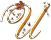 мом и счастьем озаряют боги, 
А мне, прощая смертные грехи, 
Давали все земные педагоги, 
Благословение на первые стихи. 
И чем же я рассчитывался с ними? 
Мой вечен долг и вечная вина - 
Поступками и выходками злыми, 
Не чувствуя, что злость моя больна. 
Считал я за придирки и капризы 
Прорывы незаслуженных обид. 
Чем дальше те жестокие сюрпризы, 
Тем чаще душу совесть бередит. 
Во сне тревожат речи их и лица. 
Кому отдать - не жалко ничего. 
Готов, покаюсь, богу помолится, 
Но обижал я впрочем, не его. 
И будет вечно мучить злодеянья, 
Свершенные без всякого стыда, 
Хоть знаю, что давно без покаянья 
Я был прощен легко и навсегда. 
И все же мне как хочется прощенья 
У них молить при помощи стихов 
И получить от них лишь отпущенье 
Нечаянных, бессмысленных грехов. 
Откладывая строки покаянья, 
Терзал себя, не Вас, учителя. 
На творчество достойных пожеланий 
Не вдохновляли небо и земля. 
Пусть освещают ваше изголовье 
На отдыхе посланники небес. 
Вам сам Христос обязан дать здоровье 
Уж если он воистину воскрес!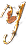 